Course:	Italian								Year: 9Marking Criteria (40 marks in total)Assessment Task NotificationDigital Artefact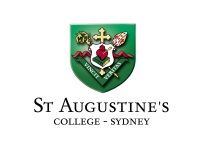 Assessment Task No: 4Date: Week 51st November 2021Weighting: 35%Task Details: Hand inTask Details: Hand inOutcomes being assessedLIT5-1C   manipulates Italian in sustained interactions to exchange information, ideas and opinions, and make plans and negotiateLIT5-2C  identifies and interprets information in a range of textsLIT5-3C  evaluates and responds to information, opinions and ideas in texts, using a range of formats for specific contexts, purposes and audiencesLIT5-4C  experiments with linguistic patterns and structures to compose texts in Italian, using a range of formats for a variety of contexts, purposes and audiencesLIT5-6U  analyses the function of complex Italian grammatical structures to extend meaningTask DescriptionThis is  flexible assessment, which means that you have complete creative licence to choose the path that this task will take. This is an individual task.PART 1 (15th of October)What you need to do: Develop a discovery question that relates to the following themes/topics:Home/NeighbourhoodFamilyDaily routine Dicovery question details:Your discovery question can be whatever you want it to be as long as it falls within the nomimanted themes/topics mentioned above.Examples of a discovery questions:How to embedded a siesta in the Australian lifestyleWhat is a typical neighbourhood in Italy vs AustraliaThe importance of family in both culturesWhat you need to do to come up with a discovery question:You will need to research the nominated theme/topic that interests you to then be able to develop a discovery question.PART 2 (1st of November)What you need to produce:You will create a digital artefact / a visual representation as an "advertisement" or "pitch" for the idea you have developed and want to present.The artefact will be presented as either a 3-minute video or infographic/poster with an interactive audio element (2 minutes).The audio must include English and Italian (vocabulary learnt this year)The focus is on using visual story-telling to provide your intended audience with the key message you have researched.BibliographyYou will need to provide a bibliography as a PDF Task RubricYou will be assessed on how well you:Compose Italian texts using different formats to present ideas and understanding of the chosen discovery questionApplication of grammatical patterns, stucutres and vocabualry of the Italian language to communicate aspects of your ‘pitch’Research and collect information that is relevant to the discovery question and is culturally appropriateAbiltiy to implement digital tools to produce a cohesive digital artefactInstruction fro handing in assessmentPlease take note of the due dates and the platforms in which to hand them in:Discovery Question due 15th of October 2021: https://padlet.com/mcarlino1/838c75en79agc6kqDigital Artefact due 1st of November 2021:https://flipgrid.com/50cde49eBibliography due 1st of November: https://padlet.com/mcarlino1/838c75en79agc6kqTask Support/ Digital ToolsYouTube clips to help you understand the difference between Video and Infographic and to provide example and ideas:Video (digital story telling): https://www.youtube.com/watch?v=JIix-yVzheMInfographic/poster: https://www.youtube.com/watch?v=A6_7zC0mB9wDigital Tools:You could you the following to create a mind-map that help your group to brainstorm ideashttps://www.mindmeister.comhttps://padlet.comVideo (digital story telling)You could use the following tools:iMoviehttps://www.powtoon.comhttps://biteable.comDoodlyVideoScribe StoryboardThat (Links to an external site.)PowToon (Links to an external site.)GoAnimate (Links to an external site.)Inforgraphic/posterYou could use the following tools:Canva QR code generator (Links to an external site.)Dreamstime - royalty-free templates (Links to an external site.)Vector stock - not free but can provide ideas for structure (Links to an external site.)123rf - infographic templates https://www.canva.comMark allocationIdeas and understandingIntonation and pronunciationDigital Tools application to create artefactResearch9 - 10A student composes texts using imaginative and creative formats to present perceptive ideas and thorough understanding of their chosen discovery question in a strong cohesive manner.A student effectively applies patterns, strucutres and vocabualry with the correct intonation to express ideas.A detailed and wellsupported idea ormessage using multi-modal approaches andintegrated use of digital features, providing information to intended audience.A student researches and collects information that is highly relevant to their discovery question and is culturally appropriate to match with the context, purpose, and audience6 - 8A student composes texts using creative formats to present ideas and understanding of their discovery question in a cohesive mannerA student applies most patterns, strucutres and vocabualry coreectly with good intonation to express ideas.A relevant andsupported idea ormessage using multi-modal approaches andintegrated use of digital features, providingessential information to  intended audience.A student researches and collects information that is relevant to their discovery question and is culturally appropriate to match with the context, purpose, and audience4 - 5A student composestexts using required formats to present ideas and understanding of the discovery questionA student applies some patterns, strucutres and vocabualry correctly with basic intonation to express ideas.A general visual messageusing multi-modalapproaches andintegrated use of digitalfeatures, providing basicinformation to intended audience.A student attempts to research and collect information about their discovery question and the chosen historical event to match the context, purpose, and audience 1 - 3A student composes texts using some virtual formats but lack of understanding of their discovery questionA student communicates with comprehensible language, but the is restricted. Visual message unclear,with minimal multi-modal approaches and digital featuresintegrated, providinginsufficient informationto intended audience.A student displays minimal evidence of research and lacks of effort to match with the context, purpose and audience